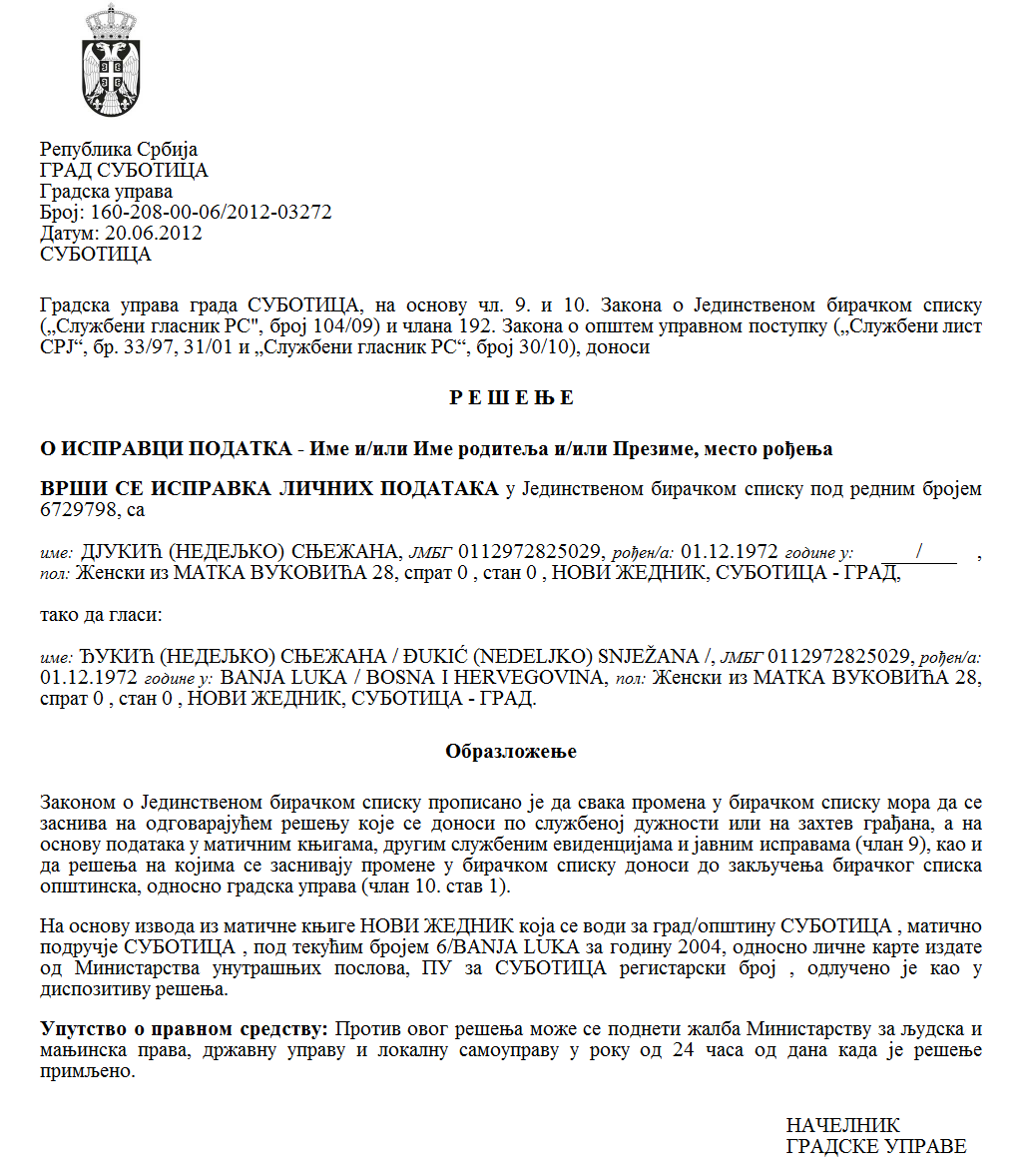 SZERB KÖZTÁRSASÁG VAJDASÁG AUTONÓM TARTOMÁNY ZENTA KÖZSÉG Községi TanácsSzám: 401-2/2023-IIIKelt: 2023. január 24.Z e n t a Az egyesületek által megvalósított közérdekű programok serkentésére vagy a programok finanszírozásának hiányzó részére az eszközökről szóló Kormányrendelet (az SZK Hivatalos Közlönye, 16/2018. sz.) 4. szakasza, az egyesületek által a közérdekű serkentő programok vagy az eszközök hiányzó részének finanszírozására az eszközök odaítélésének eljárásáról és az eszközök használatáról szóló rendelet (Zenta Község Hivatalos Lapja, 31/2021. sz.) 6. szakasza alapján, összhangban Zenta község 2023-as évi költségvetéséről szóló rendelettel (Zenta Község Hivatalos Lapja, 17/2022. sz.), Zenta község Községi Tanácsa a 2023. január 24-én tartott ülésén meghozta az alábbi 2023. ÉVES TERVET a NYILVÁNOS PÁLYÁZATOKRA Zenta község 2023-as évi költségvetéséről szóló rendelettel, a pénzeszközöket Zenta község közérdekű egyesületei serkentő programjai finanszírozására és az eszközök hiányzó részének társfinanszírozására az alábbiak szerint tervezzük, éspedig: a SZOCIÁLIS- és GYERMEKVÉDELEM nevű 0902-es program keretében, mint a 4003-as számú projektumot a Helyi Gyermekjóléti Akcióterv néven, a 040-es funkcionális osztályozás kódja alatt Család és gyermek, a 37/0-s pozíció alatt 481000-ás közgazdasági osztályozásként, leírva, mint a KORMÁNYON KÍVÜLI SZERVEZETEK DOTÁLÁSA, 359.000,00 dináros összegben.  a SZOCIÁLIS- és GYERMEKVÉDELEM nevű 0902-es program keretében, mint a 0016-os számú aktivitást és a közösség nappali szolgáltatásai néven, a 070-es funkcionális osztályozás kódja alatt Máshová nem sorolt veszélyeztetett lakosság szociális támogatása, a 40/0-s pozíció alatt 481000-ás közgazdasági osztályozásként, leírva, mint a KORMÁNYON KÍVÜLI SZERVEZETEK DOTÁLÁSA, 2.800.000,00 dináros összegben.  a SZOCIÁLIS- és GYERMEKVÉDELEM nevű 0902-es program keretében, mint a 0021-es számú aktivitást a rokkant személyeknek támogatás nyújtása, a 090-es funkcionális osztályozáson, és a Máshová nem sorolt veszélyeztetett lakosság szociális támogatása, a 42/0 számú pozíció alatt 481000 közgazdasági osztályozásként, leírva, mint a KORMÁNYON KÍVÜLI SZERVEZETEK DOTÁLÁSA 3.000.000,00 dináros összegben, a 0602-es számú program keretében a HELYI ÖNKORMÁNYZAT ÁLTALÁNOS SZOLGÁLTATÁSAI, mint a 0001-es aktivitás alatt, a helyi önkormányzat és városi községek működése néven, a 133-as számú funkcionális osztályozás alatt és az Egyéb általános szolgáltatások elnevezés alatt, a 75/0-s pozíciószámon, mint a 481000 közgazdasági osztályozás, leírva, mint a KORMÁNYON KÍVÜLI SZERVEZETEK DOTÁLÁSA 1.100.000,00 dináros összegben, a 0602-es számú program keretében a HELYI ÖNKORMÁNYZAT ÁLTALÁNOS SZOLGÁLTATÁSAI, mint a 0001-es aktivitás alatt, a helyi önkormányzat és városi községek működése néven, a 320-as számú funkcionális osztályozás alatt és az Tűzvédelmi szolgáltatások elnevezés alatt, a 86/0-s pozíciószámon, mint a 481000 közgazdasági osztályozás, leírva, mint a KORMÁNYON KÍVÜLI SZERVEZETEK DOTÁLÁSA 2.400.000,00 dináros összegben, az 1501-es számú program keretében HELYI GAZDASÁGI FEJLESZTÉS, mint a 0003-as aktivitás alatt, a gazdasági fejlesztés támogatása és a vállalkozás népszerűsítése néven, a 411-es számú funkcionális osztályozás alatt és az Általános gazdasági és kommerciális teendők elnevezés alatt, a 95/0 pozíciószámon, mint a 481000 közgazdasági osztályozás, leírva, mint a KORMÁNYON KÍVÜLI SZERVEZETEK DOTÁLÁSA 700.000,00 dináros összegben,az 0101-es számú program keretében MEZŐGAZDASÁG- és VIDÉKFEJLESZTÉS, mint a 0001-es aktivitás alatt, a helyi közösségben a mezőgazdasági politika lefolytatásának támogatása néven, a 421-es számú funkcionális osztályozás alatt és az Mezőgazdaság elnevezés alatt, a 101/0 pozíciószámon, mint a 481000 közgazdasági osztályozás, leírva, mint a KORMÁNYON KÍVÜLI SZERVEZETEK DOTÁLÁSA 1.800.000,00 dináros összegben, az 1502-es számú program keretében a TURIZMUS FEJLESZTÉSE, mint a 0001-es aktivitás alatt, a turizmusfejlesztés igazgatása néven, a 473-as számú funkcionális osztályozás alatt és az Turizmus elnevezés alatt, a 118/0 pozíciószámon, mint a 481000 közgazdasági osztályozás, leírva, mint a KORMÁNYON KÍVÜLI SZERVEZETEK DOTÁLÁSA 1.000.000,00 dináros összegben, a 0401-es program keretében, leírva, mint KÖRNYEZETVÉDELEM, a 0001-es számú aktivitás a környezetvédelem igazgatása az 540-es számú funkcionális osztályozás kódján, a táj növényi és állati világának megőrzése a 123/0-s pozíció alatt, mint a 481000-es közgazdasági osztályozás leírva, mint a KORMÁNYON KÍVÜLI SZERVEZETEK DOTÁLÁSA 350.000,00 dináros összegben. az 1801-es program keretében az EGÉSZSÉGVÉDELEM nevű program alatt leírva, mint aktivitás a 0003-as szám alatt Aktivitások lefolytatása a társadalmi gondoskodás és közegészségügy terén, a 740-es számú funkcionális osztályozáson a közegészségügyi szolgáltatások a 146/0 számú pozíción, 481000-es közgazdasági osztályozásként KORMÁNYON KÍVÜLI SZERVEZETEK DOTÁLÁSA 340.000,00 dináros összegben, Az 1301-es program keretében a SPORT és AZ IFJÚSÁG FEJLESZTÉSE nevű program alatt leírva, mint aktivitás a 0001-es szám alatt a helyi sportszervezetek, egyesületek és szövetségek támogatása a 810-es számú funkcionális osztályozáson a rekreációs- és sportszolgáltatások a 150/0 számú pozíción, 481000-es közgazdasági osztályozásként KORMÁNYON KÍVÜLI SZERVEZETEK DOTÁLÁSA 30.100.000,00 dináros összegben, Az 1301-es nevű program keretében a SPORT és AZ IFJÚSÁG FEJLESZTÉSE nevű program alatt leírva, mint aktivitás a 0005-ös szám alatt Az ifjúsági politika lefolytatása a 810-es számú funkcionális osztályozáson a rekreációs- és sportszolgáltatások a 156/0 számú pozíción, 481000-es közgazdasági osztályozásként KORMÁNYON KÍVÜLI SZERVEZETEK DOTÁLÁSA 400.000,00 dináros összegben,az 1201-es program keretében a KULTÚRA és TÁJÉKOZTATÁS FEJLESZTÉSE nevű program alatt leírva, mint aktivitás a 0002-es szám alatt a kulturális termelés és a művészeti alkotókészség erősítése, a 820-as számú funkcionális osztályozáson a kulturális szolgáltatások a 159/0 számú pozíción, 481000-es közgazdasági osztályozásként KORMÁNYON KÍVÜLI SZERVEZETEK DOTÁLÁSA 2.300.000,00 dináros összegben, ésaz 1201-es program keretében a KULTÚRA és TÁJÉKOZTATÁS FEJLESZTÉSE nevű program alatt leírva, mint aktivitás a 0003-as szám alatt a kulturális-történelmi rendszer megőrzésének és bemutatásának előmozdítása, a 840-es számú funkcionális osztályozáson a Vallási és a közösség egyéb szolgáltatásai a 162/0 számú pozíción, 481000-es közgazdasági osztályozásként KORMÁNYON KÍVÜLI SZERVEZETEK DOTÁLÁSA 2.000.000,00 dináros összegben. Az előző bekezdés szerinti eszközök odaítélésére nyilvános pályázat kerül kiírásra a közérdekű programok serkentésére és az eszközök hiányzó részeinek finanszírozására, amelyeket az egyesületek valósítanak meg, éspedig: A jelen tervet közzé kell tenni  Zenta község hivatalos  honlapján  és Zenta Község Hivatalos Lapjában, valamint  legalább egy elektronikus médiában. Czeglédi Rudolf okl. építőmérnök s. K. Zenta község Községi Tanácsának az elnöke  Sors.Az eszközöket adóA nyilvános pályázat területeA nyilvános pályázat neve A nyilvános pályázat kiírásának tervezett időszakaTervezett pénzeszközök1Zenta községGyermekvédelem Nyilvános pályázatot Zenta község számára az egyesületek vagy más alanyok közérdekű programjai serkentésére és a hiányzó eszközök részének finanszírozására gyermekvédelem területén 2023 júniusa359.000(37/0)2Zenta községSzociális védelemNyilvános pályázatot Zenta község számára az egyesületek közérdekű programjai serkentésére és a hiányzó eszközök részének finanszírozására a szociális védelem terén, a közösség nappali szolgáltatásainak nyújtása 2023 januárja2.800.00040/03Zenta községSzociális védelem Nyilvános pályázatot Zenta község számára az egyesületek közérdekű programjai serkentésére és a hiányzó eszközök részének finanszírozására a szociális védelem terén, a rokkant személyek támogatása céljából 2023 januárja3.000.000dinár(42/0)4 Zenta községBérleti díjak és állandó költségek Nyilvános pályázatot Zenta község számára az egyesületek közérdekű programjaira az egyesületek éves programjai részének finanszírozására a 2023-as évben a bérleti díjak és egyéb állandó költségek lefedésére  2023 februárja 1.100.000(75/0)5Zenta községTűzvédelemNyilvános pályázatot Zenta község számára az egyesületek közérdekű programjai serkentésére és a hiányzó eszközök részének finanszírozására a tűzvédelem terén2023 januárja2.400.000dinár(86/0)6Zenta községHelyi gazdaságfejlesztésNyilvános pályázatot Zenta község számára az egyesületek közérdekű programjai serkentésére és a hiányzó eszközök részének finanszírozására a gazdaságfejlesztés támogatása és a vállalkozás népszerűsítése terén2023 januárja 700.000(95/0)7Zenta községMezőgazdaság- és vidékfejlesztésNyilvános pályázatot Zenta község számára az egyesületek közérdekű programjai serkentésére és a hiányzó eszközök részének finanszírozására a helyi közösségben a mezőgazdasági- és vidékfejlesztési politika lefolytatásának támogatására 2023januárja1.800.000dinár(101/0)8Zenta községTurizmusfejlesztésNyilvános pályázatot Zenta község számára az egyesületek közérdekű programjai serkentésére és a hiányzó eszközök részének finanszírozására az egyesületeknek a turizmusfejlesztés terén 2023 márciusa1.000.000dinár(118/0)9Zenta községKörnyezetvédelem Nyilvános pályázatot Zenta község számára az egyesületek közérdekű programjai serkentésére és a hiányzó eszközök részének finanszírozására az egyesületeknek a környezetvédelem területén2023márciusa350.000dinár(123/0)10Zenta községEgészségvédelem Nyilvános pályázatot Zenta község számára az egyesületek közérdekű programjai serkentésére és a hiányzó eszközök részének finanszírozására az egyesületeknek a közegészségügyi társadalmi gondoskodás terén 2023februárja340.000dinár(146/0)11Zenta községSportfejlesztés Nyilvános pályázatot Zenta község számára az egyesületek közérdekű programjai serkentésére és a hiányzó eszközök részének finanszírozására az egyesületek támogatására a helyi sportszervezetekben, egyesületekben és szövetségekben 2023februárja30.100.000dinár(152/0)12Zenta községIfjúságfejlesztésNyilvános pályázatot Zenta község számára az egyesületek közérdekű programjai serkentésére és a hiányzó eszközök részének finanszírozására, amelyet az egyesületek valósítanak meg az ifjúsági politika lefolytatása terén 2023szeptembere400.000dinár(156/0)13Zenta községKultúrafejlesztés Nyilvános pályázatot Zenta község számára az egyesületek közérdekű programjai serkentésére és a hiányzó eszközök részének finanszírozására a kultúra alanyait illetően a korszerű művészeti alkotás terén Zenta község területén 2023februárja900.000dinár(rész 159/0)14Zenta községKultúrafejlesztésNyilvános pályázatot Zenta község számára az egyesületek éves programjai egy részének a finanszírozására a kultúra terén Zenta község területén a nemzeti közösségek kultúrájának és művészetének megőrzése, védelme, előmozdítása és fejlesztése terén 2023 februárja825.000dinár(159/0 rész)15Zenta községA kulturális-történelmi hagyaték megőrzése és bemutatása Pályázat költségvetési eszközök odaítélésére az egyházaknak és vallási közösségeknek, amelyek Zenta község területén tevékenykednek a 2023-as évben 2023 február 1.440.000(rész 162/0)Összesen: 47.514.000